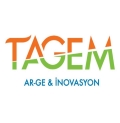 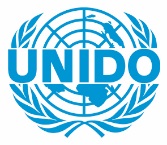 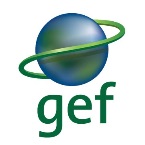 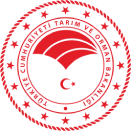 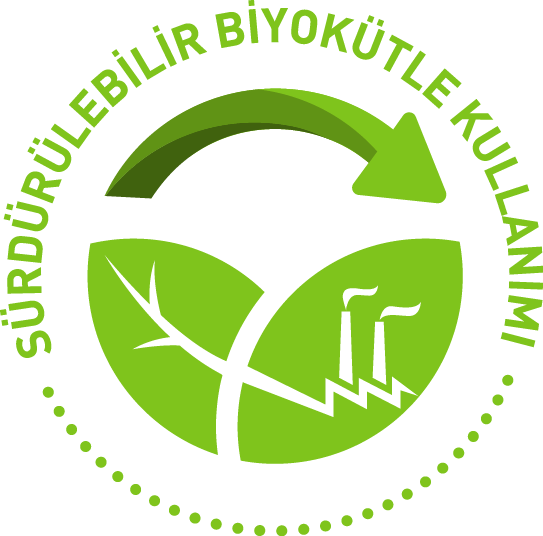 “TÜRKİYE EKONOMİSİNİN YEŞİL BÜYÜME YOLUNDA KALKINMASINI DESTEKLEMEK AMACIYLA SÜRDÜRÜLEBİLİR BİYOKÜTLE KULLANIMI” Biyokütle Tedarik Zinciri İş Planı Destek ProgramıBAŞVURU FORMUPROJE FORMATIPROJENİN TANIMI	PROJE ÖZETİ:HEDEFLER:	GEREKÇELENDİRME:	YÖNTEM:SÜRE VE FAALİYET PLANI:FAALİYETLERİN AYRINTILI AÇIKLAMASI:	BEKLENEN SONUÇLAR:	BÜTÇE (Herbir kalemin gerekçesi ile birlikte)DİĞER FİNANSMAN KAYNAKLARIBAŞVURU SAHİBİ	2.1	KİMLİK:	2.2	PROFİL:2.3	KAYNAKLAR:	2.3.1	MALİ VERİLER	2.3.2	PERSONEL SAYISI	2.3.3	KURULUŞUNUZUN YÖNETİM KURULU/HEYETİ LİSTESİ	2.4	DENEYİM:	2.4.1	BAŞVURU SAHİBİNİN DENEYİMİ	2.4.2	VARSA ORTAĞIN (ORTAKLARIN) DENEYİMİ	3	VARSA ORTAK(LAR)	3.1	KİMLİK:	3.2	VARSA ORTAK(LAR) İÇİN VEKÂLETNAME:	3.3	ORTAKLIK BEYANNAMESİ:	4	PROJEYE KATILAN İŞTİRAKÇİ KURULUŞ(LAR)4.1	KİMLİK:	4.2	İŞTİRAKÇİ BEYANNAMESİ:	5	BAŞVURU FORMU İÇİN KONTROL LİSTESİ	6	BAŞVURU SAHİBİ’NİN BEYANI	Proje’nin Adı:Başvuru Sahibi Firmanın Adı:Proje’nin Uygulama Yer(ler)i:Proje Bütçesi (TL)Dosya NoEK-1EK-1EK-1EK-1EK-1EK-1BÜTÇE TABLOSUBÜTÇE TABLOSUBÜTÇE TABLOSUBÜTÇE TABLOSUBÜTÇE TABLOSUBÜTÇE TABLOSUGiderlerBirimMiktarBirim Maliyet (TL)Toplam Maliyet (TL)Gerekçe